Effects of peroxo precursors and annealing temperature on properties and photocatalytic activity of nanoscale titaniaE. V. Savinkinaa*, L. N. Obolenskayaa, G. M. Kuzmichevaa, I. D. Morozova, R. G. Chumakovba Moscow Technological University, Vernadskogo 86, Moscow, Russiab National Research Centre «Kurchatov Institute», Akademika Kurchatova pl. 1, Moscow, Russia* e-mail address: e.savinkina@mail.ruSupplementary materialX-ray diffraction patternsFig. s1. XRD patterns of titanyl sulphate treated with H2O2 and annealed at various temperatures: TSP250 (1), TSP600 (2), TSP800 (3) and TSP900 (4).Fig. s2. XRD patterns of titanyl sulphate stored at room temperature for 48 h and annealed at 850 °C after treatment with H2O2 (TSP(48h)850) (1), (NH4)2S2O8 (TSAPS(48h)850) (2), and (NH2)2CO.H2O2 (TSUP(48h)850) (3).IR spectraFig. s3. IR spectra of titanyl sulphate treated with H2O2 and annealed at 550 °C (TSP550) (1) and 700 °C (TSP700) (2). Fig. s4. IR spectra of titanyl sulphate treated with (NH2)2CO.H2O2 (TSUP25) (1) and annealed at 185 °C (TSUP185) (2), 515 °C (TSUP515) (3), and 850 °C TSUP850 (4).Elemental analysis Anal. Calcd for (NH2)2CO.H2O2 (%): C 12.77; H 6.38; N 29.79. Found (%): C 13.02; H 6.51; N 30.15. Anal. Calcd for 1.9TiO2 + (NH2)2CO.H2O2 (TSUP185) (%): C 4.88; H 2.44; N 11.38. Found (%): C 4.90; H 3.15; N 13.70. Anal. Calcd for TiO2 (TSUP515) (%): C 0; H 0; N 0. Found (%): C 0; H 0.32; N 0.94.X-ray microanalysisSample TSUP100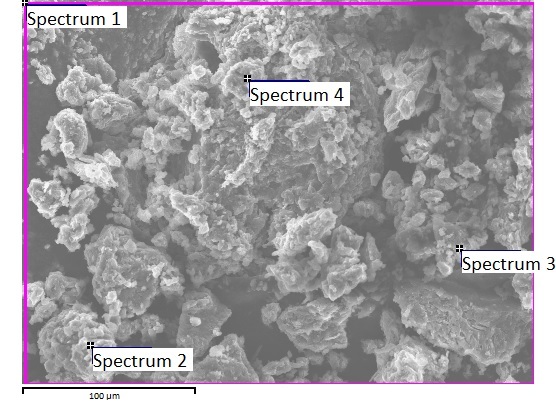 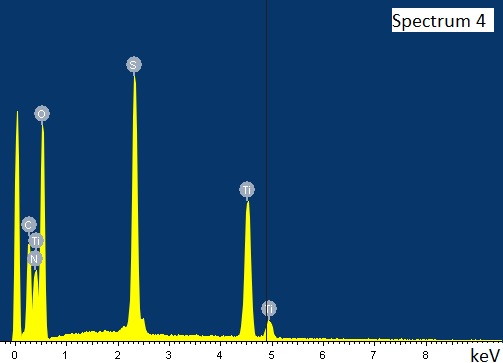 Atomic %Sample TSUP160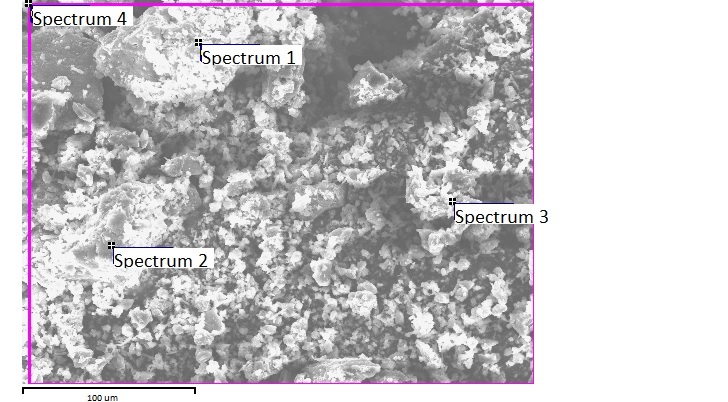 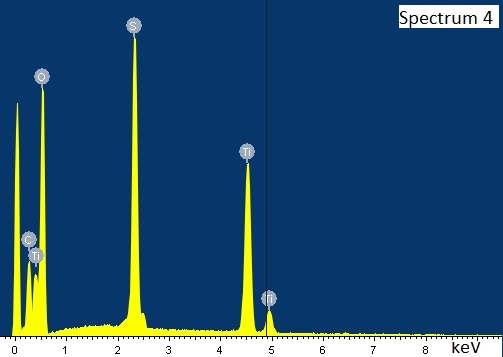 Atomic %Sample TSUP185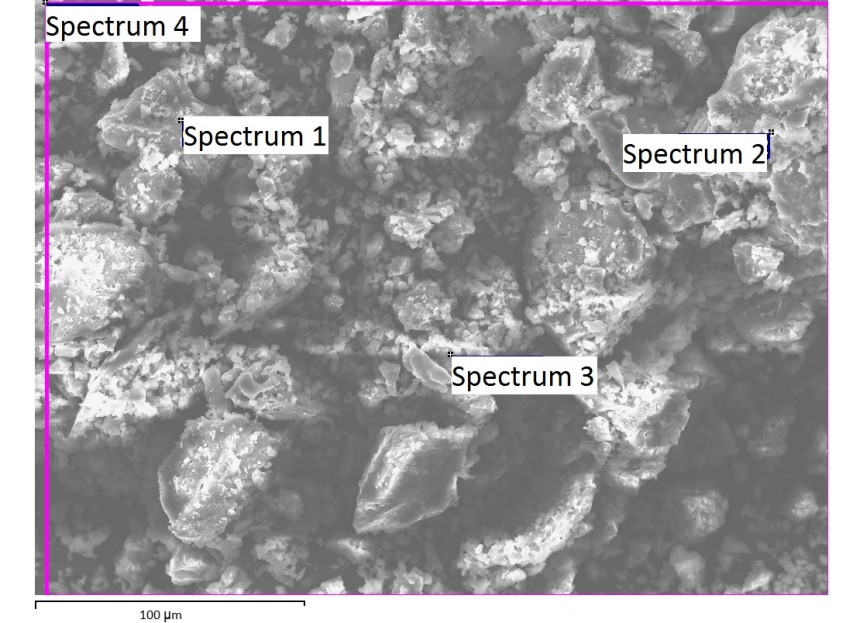 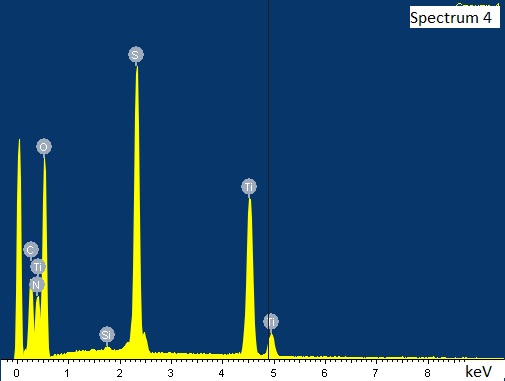 Atomic %Sample TSUP515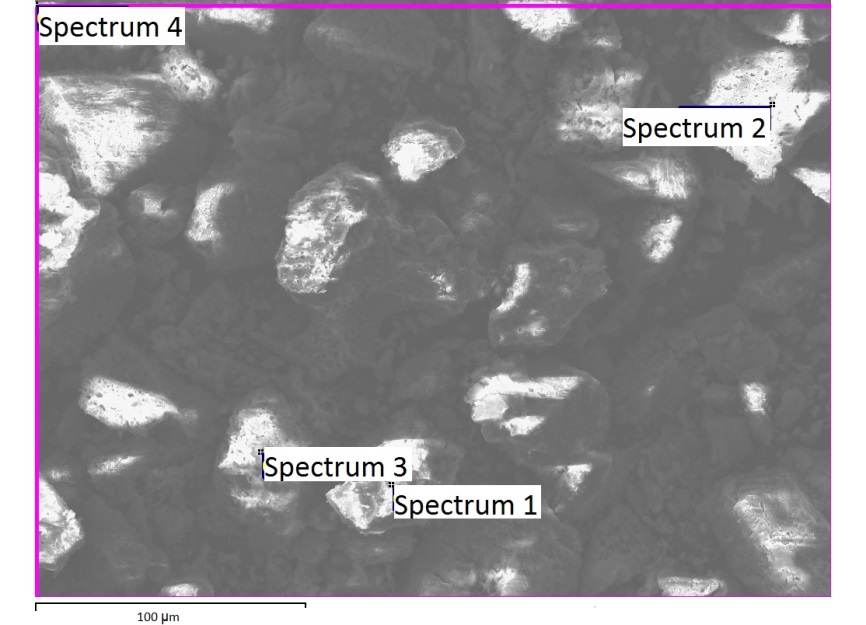 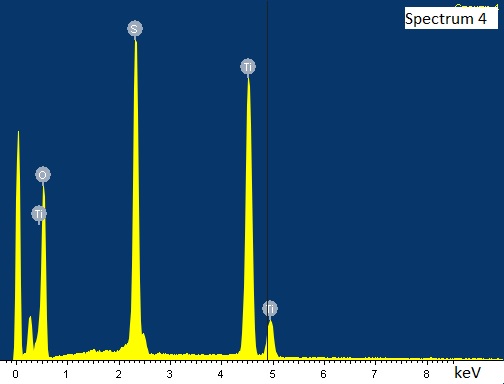 Atomic %Details of preparing samples for elemental analysis and X-ray microanalysisX-ray photoelectron spectroscopyOxygen peaksSpectrumCNOSTi19.8315.8665.405.023.89210.1911.5560.049.888.33323.808.7344.9011.4111.15426.3017.2748.224.543.67Average17.5313.3554.647.716.76Standard deviation8.743.929.683.453.63Max26.3017.2765.4011.4111.15Min9.838.7344.904.543.67SpectrumCOSTi18.7874.719.347.1727.6172.4310.939.0337.6145.4522.2524.69427.7460.146.515.61Average12.9363.1812.2611.62Standard deviation9.8913.446.918.82Max27.7474.7122.2524.69Min7.6145.456.515.61SpectrumCNOSiSTi17.5412.2662.269.967.9829.1715.4059.199.127.1239.6413.2547.270.1615.0014.68425.6215.2349.000.075.484.60Max25.6215.4062.260.1615.0014.68Min7.5412.2647.270.075.484.60SpectrumOAlSTi176.390.2011.6011.81229.0329.2941.68379.949.2010.86474.8910.9014.21Max79.940.2029.2941.68Min29.030.209.2010.86Sample1st reagent2nd reagentAnnealing temperature, °CAnnealing time, minTSUP100 TiOSO4∙2H2O (2.55 g, 13.5 mmol)(NH2)2CO∙H2O2 (1.5 g, 16.5 mmol)10060TSUP160 TiOSO4∙2H2O (2.55 g, 13.5 mmol)(NH2)2CO∙H2O2 (1.5 g, 16.5 mmol)16090TSUP185TiOSO4∙2H2O (1.7 g, 9 mmol)(NH2)2CO∙H2O2 (1 g, 11 mmol)185120TSUP515TiOSO4∙2H2O (1.7 g, 9 mmol)(NH2)2CO∙H2O2 (1 g, 11 mmol)515330SamplePeak (O2) area Peak (O) area Total areaPeak (O2)  fraction Peak (O)  fraction  TSP70027393,355490,482883,70,33050,6695TSPSA70018364,848837,467202,20,273280,72672TSUP70031685,458221,789907,10,352420,64758